Curriculum Vitae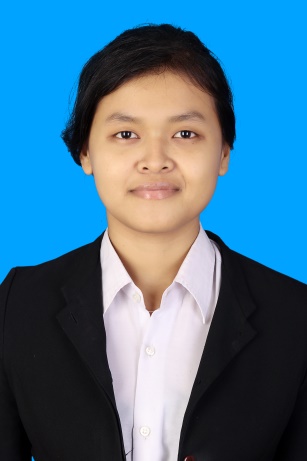 Septiana WulansariAddress		: Samirono CT VI/112, Depok, Sleman, YogyakartaMobile			: 085 749 183 333Email			: septiws@gmail.comSex			: FemalePlace, Date of Birth	: Kediri, 6 September 1991Marital Status		: SingleReligion		: MoslemNationality		: IndonesianGPA			: 3.26FORMAL EDUCATIONAcademy2009 – 2014	Indonesian Literature, Gadjah Mada UniversitySenior School2006 – 2009	SMA Negeri 1 KediriJunior School2003 – 2006	SMP Negeri 5 KediriNON-FORMAL EDUCATIONORGANIZATIONAL EXPERIENCE2010-2011	Editor of Badan Penerbitan Insulinde Sastra Indonesia Universias Gadjah Mada2011-2012	Coordinator of Sayembara Cerpen Sastra Indonesia Universias Gadjah MadaFINAL PROJECT OF CULTURAL SCIENCE2014		Surat Panjang tentang Jarak Kita yang Jutaan Tahun Cahaya Personality Dynamic in the Main Character and Writer of Novel by Dewi Kharisma Michellia: a Research on Literary Pychoanalys Sigmund Freud.WORKING EXPERIENCE2012		Research assistant of PT Wijaya Karya Leader School Project 2012		Proofreader of PT Bentang Pustaka2012-2014	Editor of PT Bentang Pustaka2012-now	Freelance editor of PT Bentang Pustaka 2014-now 	Freelance editor of PT Gramedia Widiasarana IndonesiaABILITYComputer	Ms Office, Ms Excel, Ms Power Point,Language	Indonesia, English, Bahasa JawaJuli 2015, YogyakartaSincerely,Septiana WulansariSeminarLingkup 
(kampus, daerah, nasional, internasional)JabatanPeriode / Tahun
(urutkan dari yang terbaru)Seminar Lokakarya Penguatan Kelembagaan Partai Politik Sebagai Pilar DemokrasiNasionalPeserta2012FGD; Reformulasi Model GBHN Dalam Upaya Mewujudkan Kesatuan Sistem Perencanaan Pembangunan Nasional dan DaerahNasionalPeserta/Esais2012Universitas Roadshow XL Future LeadersKampusPeserta2012